28/11/2023BionexoRESULTADO – TOMADA DE PREÇON° 20231411TP52194HEAPAO Instituto de Gestão e Humanização – IGH, entidade de direito privado e sem finslucrativos, classificado como Organização Social, vem tornar público o resultado daTomada de Preços, com a finalidade de adquirir bens, insumos e serviços para o HEAPA -Hospital Estadual de Aparecida de Goiânia, com endereço à Av. Diamante, s/n - St. Condedos Arcos, Aparecida de Goiânia/GO, CEP: 74.969-210.Bionexo do Brasil LtdaRelatório emitido em 28/11/2023 11:33CompradorIGH - HUAPA - HOSPITAL DE URGÊNCIA DE APARECIDA DE GOIÂNIA (11.858.570/0004-86)AV. DIAMANTE, ESQUINA C/ A RUA MUCURI, SN - JARDIM CONDE DOS ARCOS - APARECIDA DE GOIÂNIA, GO CEP:74969-210Relação de Itens (Confirmação)Pedido de Cotação : 322860467COTAÇÃO Nº 52194 - MANUTENÇÃO PREDIAL - HEAPA NOV/2023Frete PróprioObservações: *PAGAMENTO: Somente a prazo e por meio de depósito em conta PJ do fornecedor. *FRETE: Só serãoaceitas propostas com frete CIF e para entrega no endereço: AV. DIAMANTE, ESQUINA C/ A RUA MUCURI, JARDIM CONDEDOS ARCOS, AP DE GOIÂNIA/GO CEP: 74969210, dia e horário especificado. *CERTIDÕES: As Certidões Municipal,Estadual de Goiás, Federal, FGTS e Trabalhista devem estar regulares desde a data da emissão da proposta até a data dopagamento. *REGULAMENTO: O processo de compras obedecerá ao Regulamento de Compras do IGH, prevalecendo esteem relação a estes termos em caso de divergência.Tipo de Cotação: Cotação NormalFornecedor : Todos os FornecedoresData de Confirmação : TodasFaturamentoMínimoValidade daPropostaCondições dePagamentoFornecedorPrazo de EntregaFrete ObservaçõesMarlene Custodia De AraujoLagaresGOIÂNIA - GO5 dias apósconfirmação1R$ 1.000,000030/11/202328 ddlCIFnullEvando Lagares - (62) 3942-5787americacomercialservicos@gmail.comMais informaçõesProgramaçãode EntregaPreçoUnitário FábricaPreçoValorTotalProdutoCódigoFabricanteEmbalagem Fornecedor Comentário JustificativaRent(%) QuantidadeUsuárioDaniellyEvelynPereira DaCruzMarleneCustodia DeAraujoLagaresARAME RECOZIDO NARAME RECOZIDO N18 - GERDAUR$R$R$36,0000126796-AVULSAnull--2 Quilograma18 - QUILO18,0000 0,000028/11/202311:29DaniellyEvelynPereira DaCruzMarleneCustodia De COR AZULAraujoCABO FLEXIVEL1,5MM 750V AZULCABO FLEXIVEL1,5MM - COBRECOMR$R$R$278,000057145-Avulsa200 MetroMARCA: SIL1,3900 0,0000Lagares28/11/202311:29CHAVE DE PARTIDADIRETA 18A -(DESCRIÇÃOCOMPLEMENTAR:BOBINA 220V;CONTATORTRIFÁSICO 18A DECORRENTE; RELÉTÉRMICO COMAJUSTE DEDaniellyEvelynPereira DaCruzMarleneCustodia DeAraujoCHAVE DE PARTIDADIRETA 18A PDW-04R$R$R$732,0000375156-Avulsanull-2 UnidadeCORRENTE DE 12 A366,0000 0,0000-WEG21A;COMPOSTOLagares28/11/202311:29POR UMA CAIXATERMOPLASTICACOM 1 CONTATOR 1RELÉ TERMICO 1BOTÃO PRETO LIGAE 1 BOTÃOVERMELHODESLIGA)DaniellyEvelynPereira DaCruzMarleneCustodia DeAraujoDISJUNTORUNIPOLAR DIN 16ADISJUNTOR DINMONOFASICO 16AMARCA:SOPRANOR$R$R$27,6000454043--AVULSAAVULSA--3 Unidade9,2000 0,0000-WEGLagares28/11/202311:29ELETRODO44101ELETRODOREVESTIDO REFMarleneCustodia DeMARCA:WELDR$R$200 UnidadeR$120,0000DaniellyEvelynREVESTIDO REF.0,6000 0,0000https://bionexo.bionexo.com/jsp/RelatPDC/relat_adjudica.jsp1/3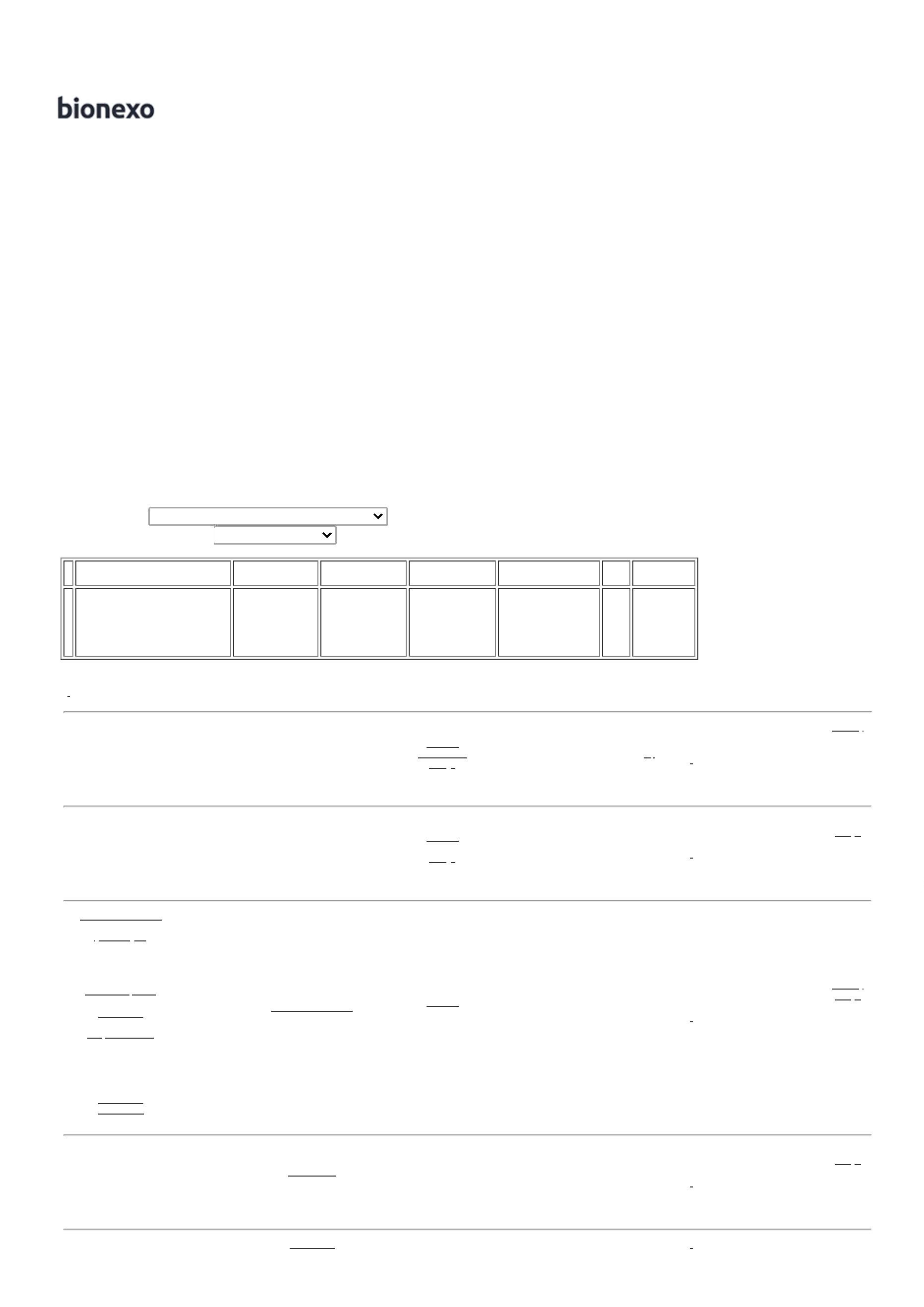 28/11/2023Bionexo6013/2.5 MM6013/2.5 MM -PARAMAXAraujoLagaresPereira DaCruz28/11/202311:29DaniellyEvelynPereira DaCruzESPATULA EM ACOMarleneCustodia DeAraujoESPATULA EM ACO8CM CABO DEPLASTICO - ATLAS8CM CABO DEPLASTICO -UNIDADER$R$R$19,4000678939932--------AVULSAAVULSAAvulsanull--------2 Unidade10 Unidade3 Unidade3 Unidade3 Unidade5 Rolo9,7000 0,0000Lagares28/11/202311:29DaniellyEvelynPereira DaCruzFILTRO DE LINHA C/CABO 1.5-3M -> 1,5OU 3,0 METROS NOMINIMO 05 OU 06TOMADAS.-FILTRO DE LINHACOM 05 TOMADASNOVO PADRAOMarleneCustodia DeAraujoMARCA:FORTLINER$R$R$570,000017457,0000 0,0000ABNT COM CABO DELagares03 METROS - GTR28/11/2023UNIDADE11:29DaniellyEvelynPereira DaCruzFITA IMPRESSSAOTERMICA BRANCAPARA ROTULADOR -BROTHERMarleneCustodia DeAraujoFITA IMPRESSSAOTERMICA BRANCA 44183PARA ROTULADORR$R$R$321,0000null107,0000 0,0000Lagares28/11/202311:29DaniellyEvelynPereira DaCruz--FITA IMPRESSSAOTERMICA PARAROTULADORAMARELA -FITA IMPRESSSAOTERMICA PARAROTULADORAMARELAMarleneCustodia DeAraujoR$R$R$321,0000441824418160AVULSAAVULSAAVULSAAvulsanullnull107,0000 0,0000LagaresBROTHER28/11/202311:29DaniellyEvelynPereira DaCruzFITA IMPRESSSAOTERMICA PARAROTULADORVERMELHA -FITA IMPRESSSAOTERMICA PARAROTULADORMarleneCustodia DeAraujoR$R$R$321,000010123107,0000 0,0000VERMELHALagaresBROTHER28/11/202311:29DaniellyEvelynPereira DaCruzMarleneCustodia DeAraujoFITA ISOLANTE 20MX 3/4 - ROLOFITA ISOLANTE 20MX 3/4 - NORTONMARCA:ADELBRASR$R$R$28,50001115,7000 0,0000Lagares28/11/202311:29DaniellyEvelynPereira DaCruzJOGO DE CHAVESDE FENDAPROFISSIONAL C/ 5UN - THOMPSONMarleneCustodia DeAraujoJOGO DE CHAVESDE FENDAPROFISSIONALR$R$R$38,00004688133753null1 Unidade38,0000 0,0000Lagares28/11/202311:29LAMPADA LED 18W -TUBULAR -> -LAMPADA LEDTUBULAR 18WLEITOSA - 220V -TUBO 8 - TAMANHODaniellyEvelynPereira DaCruzMarleneCustodia DeAraujoLAMPADA LEDTUBULAR 18W -KIANMARCA:OUROLUXR$R$R$307,5000AVULSA25 Unidade12,3000 0,0000Lagares28/11/202311:29120CM. - UNIDADEPERFIL PUXADOREM ALUMINIOANODIZADO FOSCOPERFIL PUXADOREM ALUMINIOANODIZADO FOSCO15MM X3M;ESPECIFICACAO:PERFIL PUXADORALUMINIO SP-047LPARA 15MM BARRA3 M ANODIZADOFOSCO SPDaniellyEvelynPereira DaCruz15MM XMarleneCustodia DeAraujo3M;ESPECIFICAÇÃO:PERFIL PUXADORALUMINIO SP-047LPARA 15MM BARRAR$R$R$198,00001453159-AVULSAnull-2 Unidade99,0000 0,0000Lagares28/11/202311:293M ANODIZADOFOSCO SPALUMINIOALUMINIO - MFDaniellyEvelynPereira DaCruz-PNEU CARRINHOMarleneCustodia DeAraujoPNEU PARACARRINHO DE MAO 46344EVADE MAO 3.25 X 8 .C/ CAMARA DE AR -STARFERMARCA:FAMASTILR$R$R$28,000015-AVULSA-2 Unidade14,0000 0,0000Lagares28/11/202311:29DaniellyEvelynPereira DaCruzREGISTRO DEGAVETA 3/4 COMACABAMENTO -REALMarleneCustodia DeAraujoREGISTRO DEGAVETA 3/4 COMACABAMENTOR$R$R$315,0000116759872--AVULSAAVULSAnull--5 Unidade5 Unidade63,0000 0,0000Lagares28/11/202311:29SIFAO SANFONADO 40889CORRUGADO -SIFAO UNIVERSAL -VALEPLASTMarleneCustodia DeAraujoMARCA:SOCELR$R$R$24,5000DaniellyEvelynPereira DaCruz4,9000 0,0000UNIDADELagareshttps://bionexo.bionexo.com/jsp/RelatPDC/relat_adjudica.jsp2/3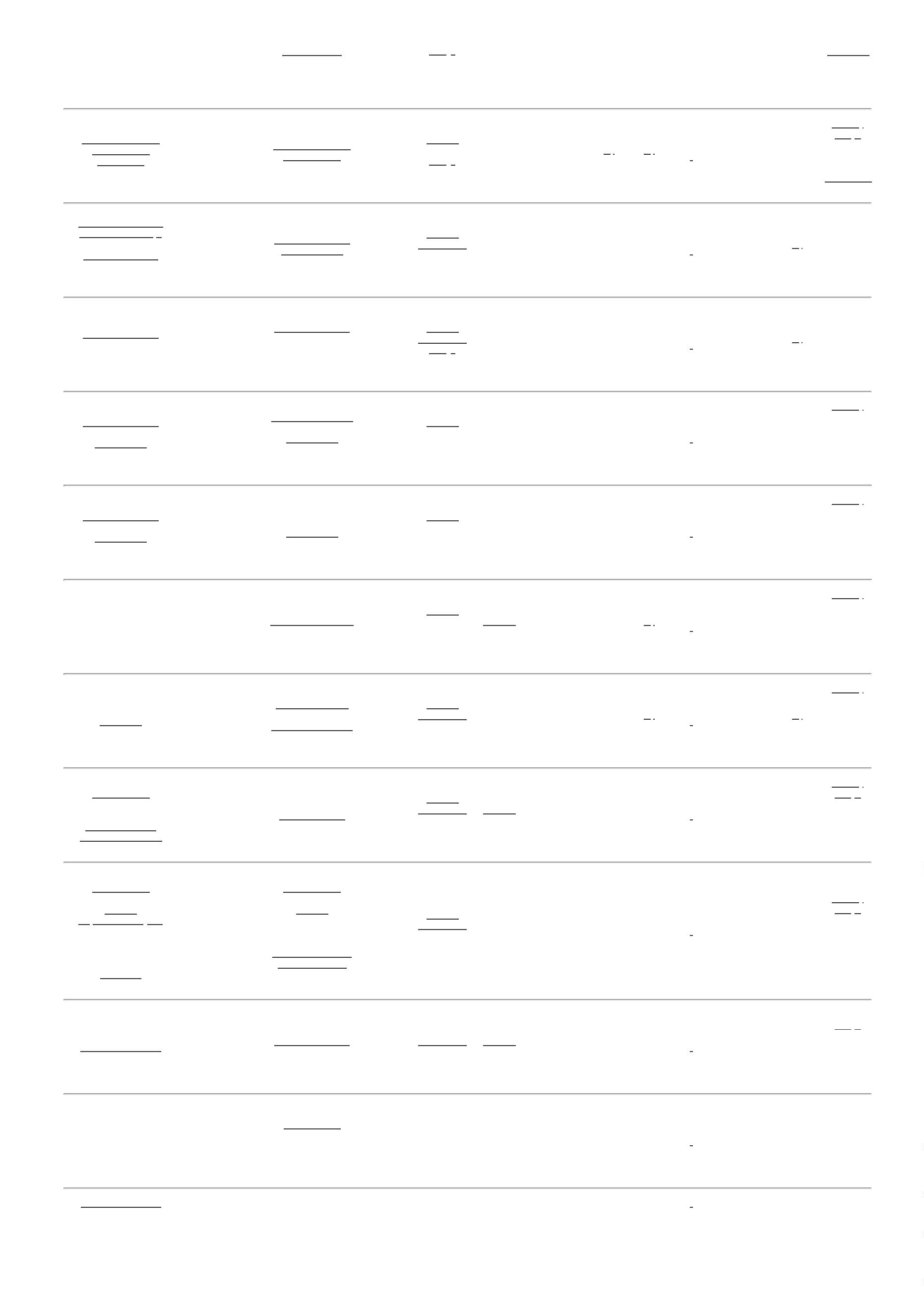 28/11/2023Bionexo28/11/202311:29DaniellyEvelynPereira DaCruzMarleneCustodia DeAraujoTRENA 05M -UNIDADETRENA 05M -THOMPSONMARCA:FAMASTILR$R$R$35,40001823840-AVULSA-3 Unidade11,8000 0,0000Lagares28/11/202311:29TotalParcial:R$4476.076.03.720,9000Total de Itens da Cotação: 18Total de Itens Impressos: 18TotalGeral:R$3.720,9000Clique aqui para geração de relatório completo com quebra de páginahttps://bionexo.bionexo.com/jsp/RelatPDC/relat_adjudica.jsp3/3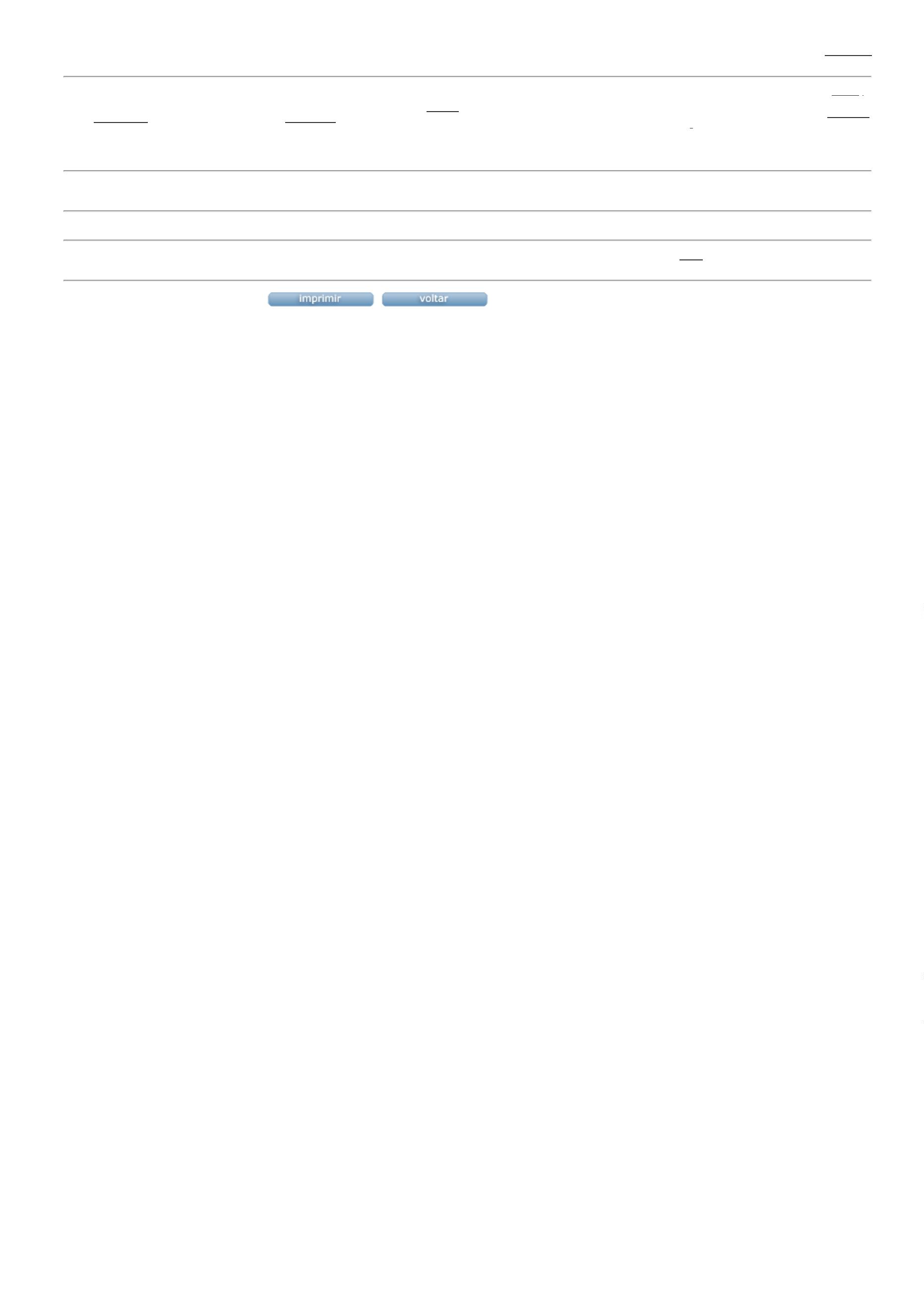 